SOLICITAÇÃO PARA DESENVOLVIMENTO DE AÇÃO DE EXTENSÃO NO IBC(se preenchida à mão, utilizar letra legível)[ATENÇÃO: os textos em cinza têm o objetivo de auxiliar o preenchimento do formulário, devendo ser excluídos ao preencher o documento, inclusive este parágrafo]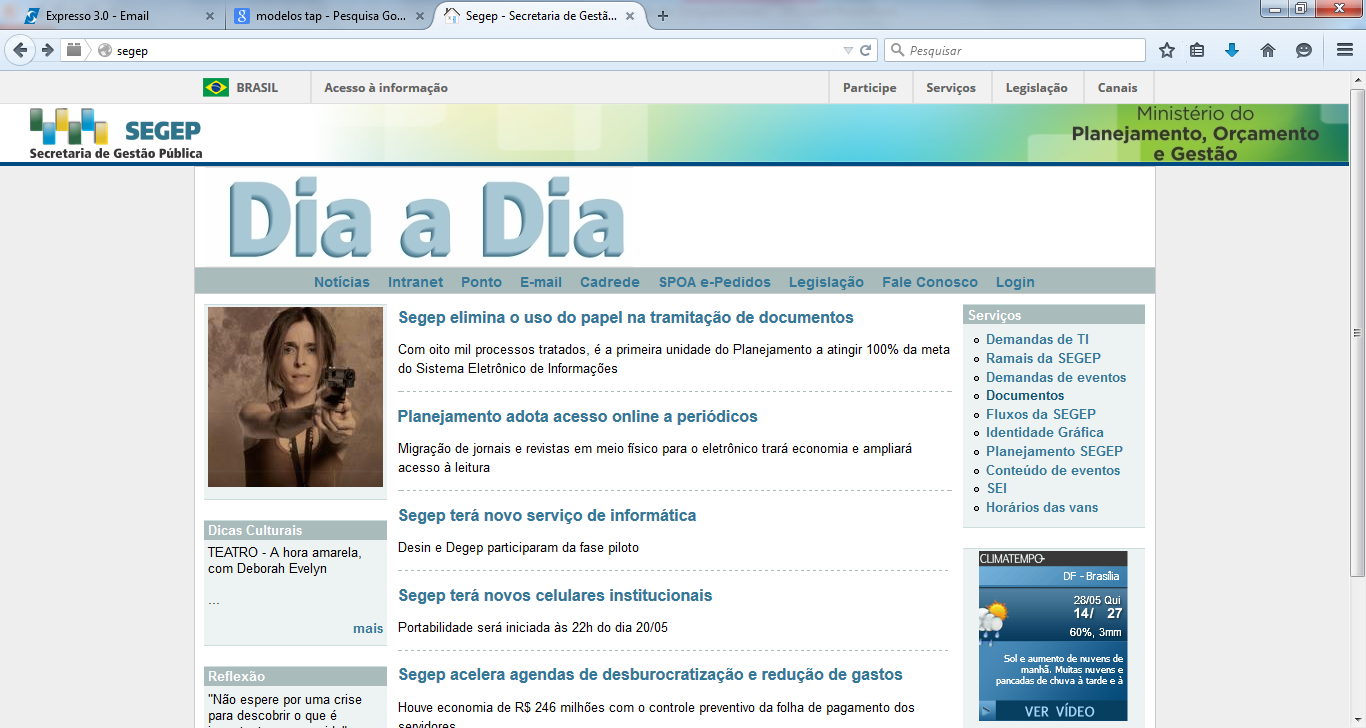 1 MODALIDADE DA AÇÃO:Selecione o tipo de ação que está sendo proposta para desenvolvimento no IBC:(   ) PROGRAMA DE EXTENSÃO		(   ) PROJETO DE EXTENSÃO(   ) EVENTO DE EXTENSÃO		(   ) CURSOS E OFICINAS DE EXTENSÃO(   ) PRESTAÇÃO DE SERVIÇOS2. IDENTIFICAÇÃO DA EQUIPE DE TRABALHO:2.1 Natureza da equipe:(   ) Equipe vinculada ao IBC (ação interna de extensão)	2.1.1 Informar pesquisador autônomo ou grupo de pesquisa do CEPEQ ao qual a ação está vinculada (obrigatório):(   ) Equipe de trabalho vinculada a outra Instituição (ação externa de extensão em articulação com o IBC) 2.1.2 Informar nome da Instituição a qual a ação está vinculada (obrigatório):2.2 Dados do coordenador da equipe (se a ação for vinculada ao IBC, o coordenador deve ser servidor efetivo do Instituto):Nome:			Titulação: CPF:			RG: Email:			Telefone: Vínculo com a Instituição a qual a ação de extensão está associada (ex.: Professor, técnico administrativo, aluno de graduação/mestrado/doutorado, etc.):2.3 Dados dos demais participantes, se houver (para ações vinculadas a outras instituições, especificar apenas os participantes envolvidos no desenvolvimento das atividades no IBC): (Para cada participante da equipe de trabalho, apresentar os dados relacionados a seguir. Use a função “copiar e colar” do Word).Nome:			Titulação:CPF:			RG: Email:			Telefone: Vínculo institucional (nome da Instituição a qual é ligado) e tipo de vínculo (ex.: Professor, técnico administrativo, aluno de graduação/mestrado/doutorado, etc.):3 IDENTIFICAÇÃO DA AÇÃO PROPOSTA:3.1 Título: (Título completo da ação (programa, projeto, evento, curso ou outra atividade) que será realizada no IBC. Ano base: ano de início ou ano de realização da ação).3.2 Programa de extensão vinculado: (Nome do programa de extensão do qual o projeto, evento, curso ou atividade faz parte. Quando se tratar de proposta isolada, preencher SEM VÍNCULO. Quando se tratar de projeto de Programa, preencher NÃO SE APLICA).3.3 Área do Conhecimento CNPq: (Lista disponível em:http://www.cnpq.br/documents/10157/186158/TabeladeAreasdoConhecimento.pdf).3.4 Resumo da ação proposta: (descrição resumida da ação proposta – máximo de 500 palavras).3.5 Período de realização: (Data de início e data de término da ação proposta, preenchimento obrigatório. Em caso de evento ou curso de extensão, indicar pelo menos três datas possíveis, em ordem de prioridade, sinalizando dias e horários de realização das atividades).3.6 Carga-horária total: (Preenchimento obrigatório para eventos e cursos. Nos demais casos preencher NÃO SE APLICA).4. DETALHAMENTO DA AÇÃO PROPOSTA:4.1 Justificativa: (enforcar os antecedentes históricos e os problemas diagnosticados, bem como a contribuição da proposta em relação a eles)4.2 Objetivos: (Explicitar de modo preciso e claro os objetivos gerais e específicos)4.3 Metodologia: (Apresentar de forma resumida os procedimentos e técnicas que serão empregados na execução)4.4 Metas/ações: (Descrever detalhadamente as metas (com definição de prazos e/ou quantitativos, incluindo a qualidade a ser alcançada) e ações correspondentes (procedimentos a serem executados para atingir cada meta). No caso de cursos/oficinas, apresentar a Ementa e o Programa a ser desenvolvido).4.5 Público almejado: (Grupo de pessoas que deseja alcançar – especificar (quando for o caso) sexo, faixa etária, escolaridade, tipo de vínculo com o IBC (funcionários, alunos, responsáveis, etc.) e demais informações necessárias).4.6 Número de vagas: (preenchimento obrigatório para eventos e cursos/oficinas. Se a realização das atividades for ocorrer no IBC, consultar o CEPEQ a respeito das capacidades máximas dos espaços disponíveis).4.7 Contrapartida do IBC: (especificar detalhadamente como a ação espera contar com a colaboração do IBC em relação a: equipamentos, utilização de espaço físico, recursos materiais e humanos, consultoria técnica, etc.). 4.8 Referências Bibliográficas: (Citar a bibliografia básica utilizada na elaboração da proposta, de acordo com a normatização da ABNT).5. TERMO DE COMPROMISSO:Desde já, firmo COMPROMISSO de, sendo deferido meu pedido:Preencher e apresentar ao CEPEQ relatório semestral/relatório final de atividades realizadas referentes a presente ação de extensão.Caso ocorra a produção de publicações ou outros materiais decorrentes desta ação de extensão, para difusão e divulgação educacional, cultural, científica ou tecnológica, depositar no Instituto Benjamin Constant uma cópia do(s) referido(s) produto(s).Rio de Janeiro, _________ de ____________________ de 20___.____________________________________Assinatura do Coordenador da Ação(obrigatória)6. DOCUMENTAÇÃO ANEXA:6.1 Para equipes de trabalho vinculadas a outras instituições, anexar:O programa/projeto de extensão completo do qual a ação que será desenvolvida no IBC faz parte, quando for o caso;Comprovante de vínculo do coordenador da equipe de trabalho com a Instituição a qual a ação está associada (declaração, carteira funcional, etc.).Caso a pesquisa que deu origem à ação de extensão envolva seres humanos, documentação referente à aprovação da pesquisa por Comitê de Ética, em obediência ao que determina a Resolução 466/12 e a Resolução 510/16, ambas do Conselho Nacional de Ética em Pesquisa – CONEP.6.2 Para grupos internos, anexar:Documento de consentimento com a realização da ação de extensão por parte do líder do grupo de pesquisa a qual o projeto esteja vinculado, caso o próprio líder não seja o coordenador da equipe de trabalho em questão.7. PARECERES (USO INTERNO DO IBC): (quando a pesquisa envolver mais de um departamento, utilizar a função “copiar e colar” do Word para replicar o primeiro despacho quantas vezes forem necessárias).Ao Departamento _________________________________________________________________.Solicitamos que seja expedido, no espaço a seguir, parecer quanto à presente requisição de desenvolvimento de ação de extensão. Em caso de parecer favorável, indicar um funcionário do setor (com email e/ou telefone de contato) para receber/acompanhar a equipe de trabalho.Em ____/____/20___._______________________________________Centro de Estudos e Pesquisas - CEPEQÀ Divisão de Pós-Graduação e Pesquisa - DPPRetorno com parecer: ______________________________________________________________________________________________________________________________________________________________________________________________________________________________________________________Em ____/____/20___.   _____________________          _____________________          _____________________             Diretor de Departamento           Responsável pela Divisão         Coordenador (se for o caso)À Direção do Departamento de Pós-Graduação, Pesquisa e Extensão - DPPEPara prosseguimento,	Em ____/____/20___._______________________________________DPPÀ Direção Geral do Instituto Benjamin ConstantPara deferimento, Em ____/ _____/ 20___._______________________________________DPPEÀ Divisão de Pós-Graduação e Pesquisa – DPP  Parecer:_______________________________Em ____/ _____/ 20___.	________________________________	Direção Geral do IBC